QAI CAHSC 1502Quality and Accreditation InstituteCentre for Accreditation of Health & Social Care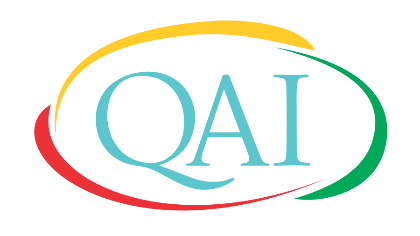 Change   Adapt   ImproveApplication FormforAccreditation of Small HospitalsIssue No.: 01					           Issue Date: October 2022CHANGE HISTORYInformation & Instructions for Completing an Application FormQuality & Accreditation Institute (QAI)’s Centre for Accreditation of Health & Social Care (CAHSC) offers accreditation services to Small Hospitals (SH).Application shall be made in the prescribed form QAI CAHSC QAI CAHSC 1502 only. Application form can be downloaded from website as a word file. Applicant SH is requested to submit the following:Soft copy of completed application form (available on website)Soft-copy of Self-assessment tool kit along with referenced documentsPrescribed application feesSoft-copy of signed QAI CAHSC 003 ‘Terms and Conditions for Maintaining QAI Accreditation/ Certification’ Incomplete application submitted may lead to delay in processing of your application. The applicant SH shall provide soft-copy of appropriate document(s) in support of the information being provided in this application form. SH is advised to familiarize itself with QAI CAHSC 002 ‘General Information Brochure’, QAI CAHSC 1502 ‘Information Brochure for Accreditation of Small Hospitals’ and QAI CAHSC 003 ‘Terms and Conditions for Maintaining Accreditation/ Certification’ before filling up this form. The applicant SH shall intimate QAI CAHSC about any change in the information provided in this application such as scope applied for accreditation, personnel and location etc. within 15 days from the date of changes.DEMOGRAPHIC AND GENERAL DETAILS:Applying for (please tick the relevant)First accreditation* □	* (Small Hospital is advised to implement the standards for at least 2 months before applying)Renewal of accreditation □Date of 1st accreditation ….……………Name of the Small Hospital (SH): (the same shall appear on the certificate)---------------------------------------------------------------------------------------------------------------Contact Details of the SH:Address										City_________________________________________________________Pincode: _____________________________					Email ID:____________________________________________________		Contact No.:_______________________________________________		Website: 										Ownership: Name of the Parent Organisation ____________________________________________		(If the SH is part of a bigger organisation)Telephone No. ________________________________________________________E-mail _______________________________________________________________Goods and Services Tax (GST) Number, if applicable (Please attach a copy of GST Registration Certificate):Micro, Small and Medium Enterprises (MSME) Registration Number, if applicable (Please attach a copy of Registration Certificate):Legal identity of the SH and date of establishment (Please give registration number and name of authority who granted the registration. Copy of the certificate shall be enclosed)Contact person(s):Head of the SHMr. /Ms. /Dr.____________________________________________________Designation: ___________________________________________________Tel: ___________________________________________________________Mobile: ________________________________________________________E-mail: _________________________________________________________Person Coordinating with QAI: Mr. /Ms. /Dr.____________________________________________________Designation: ___________________________________________________Tel: ___________________________________________________________Mobile: ________________________________________________________E-mail: _________________________________________________________Information of SH and Services:Total no. of beds that have been sanctioned:Total no. of beds currently in operation:                                  (Exclude emergency, day-care, recovery room beds, labour room beds from this number)Number of OTs:General:  				Super-speciality:			d.    Layout of the SH (Number of buildings) 			Does the SH provide treatment through alternative medicines (other than allopathic medicine), e.g., AYUSH:If yes, please specify:CLINICAL SERVICES AND RELATED DETAILSOPD and IPD data:OPD DATA (Past 2 years)IPD DATA (Past 2 years)Average Occupancy Rate: List 5 most frequent clinical diagnosis for in-patients:…………………………………………………………………………………………………………………………………………………List 5 most frequent surgical procedures done for in-patients…………………………………………………………………………………………………………………………………………………Scope of Accreditation–Clinical Specialities in the Hospital:Scope of Accreditation - Diagnostic Services in the Hospital (mention Yes/ No):(ONLY IN-HOUSE SERVICES WILL BE INCLUDED IN THE ACCREDITATION)Scope of Accreditation - Clinical Support departments/services in the Hospital (mention Yes/ No): (ONLY IN-HOUSE SERVICES WILL BE INCLUDED IN THE ACCREDITATION)Details of Non-Clinical and Administrative departments (mention Yes/ No):Staff Information:Statutory/ Regulatory/ Legal ComplianceFurnish details of following mandatory Statutory/ Regulatory requirements the SH is governed by: (Please submit scanned copies of License/Certificate)Information on litigation, if any: 							Date of last self-assessment: _____________________________________________Date of implementation of QAI standards: ________________________________ (SH is advised to implement the standards for at least 2 months before applying)Application Fees (Rs.) ___________________________________________Bank transfer reference number_____________Date of Application Completed:							UndertakingWe are familiar with the terms and conditions of maintaining accreditation & certification (QAI CAHSC 003), which is signed and enclosed with the application. We also undertake to abide by them.We agree to comply fully with the requirements of the standards for the accreditation of the SH.We agree to comply with accreditation procedures and pay all costs for any assessment carried out irrespective of the result.We agree to co-operate with the assessment team appointed by QAI CAHSC for examination of all relevant documents by them and their visits to those parts of the SH that are part of the scope of accreditation.We undertake to satisfy all national, regional and local regulatory requirements for operating the SH.  All information provided in this application is true to the best of our knowledge and ability.Authorised Signatory (Signature) ___________________________Name: _____________________________________________
Designation: _________________________________________Date: 								Quality and Accreditation InstituteCentre for Accreditation of Health & Social Care A-34, Sector 48, Noida-201304, India Website: www.qai.org.inTwitter: @QAI2017Sl. No.Doc. No.Current Issue No.New Issue No.Date of IssueReasons□ Private□ PSU□ Trust□ Government□ Charitable□ Others (Specifiy.........................................................................................)□ Others (Specifiy.........................................................................................)Bed TypeNumber of BedsIn-patient beds (non-ICU)In-patient beds (ICU)                                     TotalOthers:Emergency bedsDay-care bedsRecovery room bedsLabour room bedsDialysis Any other (Specify)YearNumber of PatientsYearNumber of Patients AdmittedSpecialityService Provided(YES or NO)Number of ConsultantsAnaesthesiology Cardiac AnaesthesiaCardiologyCardiothoracic SurgeryClinical HaematologyCritical CareDermatology and VenereologyEmergency MedicineEndocrinologyFamily MedicineGeneral MedicineGeriatricsGeneral SurgeryHepatologyHepato-Pancreato-Biliary SurgeryImmunologyMedical GastroenterologyNeonatologyNephrologyNeurologyNeuro-RadiologyNeurosurgeryNuclear MedicineObstetrics and GynaecologyOncologyMedical OncologyRadiation OncologySurgical Oncology OphthalmologyOrthopaedic SurgeryOtorhinolaryngologyPaediatrics Paediatric GastroenterologyPaediatric CardiologyPaediatric Surgery PsychiatryPlastic and Reconstructive SurgeryRespiratory MedicineRheumatologySports MedicineSurgical GastroenterologyUrologyVascular SurgeryTransplantation ServiceDay Care ServicesAny otherDiagnostic ServicesIn HouseOut sourcedDiagnostic Imaging:Bone DensitometryCT Scanning DSA LabGamma Camera MammographyMRI PETUltrasoundX-RayLaboratory Services:Clinical Bio-chemistry Clinical Microbiology and Serology Clinical Pathology Cytopathology GeneticsHaematology Histopathology Molecular BiologyToxicologyOther Diagnostic Services:2D EchoAudiometryEEGEMG/EPHolter MonitoringSpirometryTread Mill TestingUrodynamic StudiesAny Other Diagnostic Service (s):ServicesIn HouseOut sourcedAmbulanceBlood BankDietetics PharmacyPsychology RehabilitationOccupational Therapy PhysiotherapySpeech and Language TherapySupport ServiceIn HouseOut sourcedBio-medical EngineeringCatering and Kitchen servicesCSSDGeneral AdministrationHousekeepingHuman ResourcesInformation TechnologyLaundryMaintenance/ Facility ManagementManagement of Bio-medical WasteMortuary ServicesSecurity Community ServiceSupply Chain Management/ Material ManagementOther, please specifyCategory of StaffNumbersRemarks if anyManagerialDoctorsResident (non-PG)/ Medical OfficerConsultants       a) Full Time       b) Part TimeAllied Medical Speciality StaffNursesTechniciansHousekeeping staffOthersDetailsLicence Number Valid UptoRemarks (Related to renewal/ in process)Registration Under Clinical Establishment Act (or similar)Bio-medical Waste Management and Handling AuthorizationRegistration with Local AuthoritiesLicense for MTPLicense for PNDTLicense under NDPSFire NOC or equivalent, as applicableAny other as applicableRegistration for all Modalities from AERB:Registration for all Modalities from AERB:Registration for all Modalities from AERB:Registration for all Modalities from AERB:License to operate CTLicense to operate X-RayLicense to operate C-ArmLicense to operate X-Ray based Bone DensitometerLicense for any Radiation emitting deviceLicense to Operate Nuclear Medicine LabLicense to operate Radiation Therapy Department